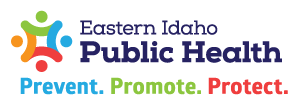 REGION 7 CITIZEN REVIEW PANEL (CRP)Eastern Idaho Public Health - Board Room1250 Hollipark DriveIdaho Falls, IdahoWednesday, January 18, 2023 | 11:00 AMVirtual Attendance Option Also Available https://us06web.zoom.us/j/85265850898?pwd=VTUyMWxadEdRUk84MHZ5SHB2RVJNUT09Dial In: (312) 626-6799Meeting ID: 852 6585 0898Passcode: 406 504AGENDA..Call Meeting to Order/Introductions	Amy Minzghor, Chair	Announcements/Roundtable	AllReview and Approve Meeting Minutes (ACTION ITEM) …………………………………………...AllStatewide CRP Leadership Quarterly Meeting Update………………………………Amy Minzghor.Case Note Project Update………………….…………………………………………...Amy MinzghorFinalize Quarter 2 Report…………………….………………………………………………………...All Panel Member Recruitment and Onboarding Update …………………. ……………Amy Minzghor Citizen Review Panel Findings and Dept. Responses (ACTION ITEM) ……………Amy MinzghorExecutive Session, Idaho Code §74-206(1)(d) – Child Protection Case Review	AllJuvenile Justice and Protection Team……Mark Taylor, Prosecuting Attorney Jefferson County  Next Meeting: February 15 ,2023 at 11:00 AM